               200326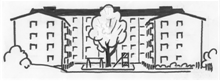 Informationsbrev BRF Korallen nr 3-20Ändrat datum för årsstämman!På grund av rådande tider har vi beslutat att skjuta fram på BRF Korallens årsstämma till tisdag den 26 maj. Tanken är att vi kommer att hålla stämman utomhus på vår innergård.

Kallelse kommer att hängas upp och delas ut till alla boende några veckor innan stämman. Vi förlänger motionstiden till Lämna in eventuella motioner till styrelsen onsdag den 15 april.Du kan antingen maila din motion till styrelsen@korallen1.se 
eller lägga motionen i den vita brevlådan på bottenvåningen i port 6. 

En motion skall innehålla: Avsändare (Namn/adress/e-post/telefonnummer)Frågeställning: Tydlig formulering/förklaring av vad man önskar att stämman skall ta ställning till.Bakgrund/tilläggsmaterial: Försök att ta fram ett så tydligt material som möjligt för beslut t ex skicka med prisunderlag.    
                                                    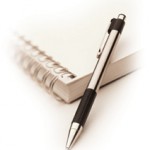 /Styrelsen
 Glöm Inte! BRF Korallen finns på Facebook. Bli medlem!